Entry of the Bible (we stand as the Bible is brought into church)Welcome - Grace & Call to Worship 	Praise 356		Meekness and MajestyPrayer of Approach and the Lord’s PrayerCHAT for ALLPraise 782		Lord of Life, we come to youBible Reading 	Matthew chapter 20 v 1-16 (pg 987)					(Olive Gow)Praise 709		The Right Hand of God (v1-3)REFLECTION ON GOD’S WORDPraise 709		The Right Hand of God (v4-6)Prayers of Thanksgiving and for OthersPraise 416	Christ is Alive	(Tune: Duke Street)BenedictionNoticesA warm welcome is extended to everyone this morning and especially to any visitors worshipping with us today. Please take a few minutes to read the screens as there may be information, which was received too late for the printed intimations.The email address for the Church Administrator is kppcchurchoffice@gmail.com or phone 07394 173977.  Please note the new email address for the church administrator.If you are watching the service via live stream the digital order of service is available on the church website under the services page.There is now creche and young church facilities in the side chapel, if you have children with you, please use this room as and when you need to.Tea/coffee will be served after morning worship, please come down to the hall for a warm cuppa and even warmer chat and fellowship.St Sophia’s Fund Raising Fairies present The Rock Choir on today Sunday 24 September at St Sophia’s Church, Galston 6.30pm for a 7pm start, tickets £5.Scalliwags meet Monday at 9.30am – 11am. The group is for all children under 3 and should be accompanied by an adult. Brownies & Guides 17th Kilmarnock Brownies and 6th Kilmarnock Guides will meet in the church halls on Monday at 6pm and 7.30pm.Wednesday Walkers meet at the Kay Park at 10am at the top car park near the Burns Centre, enjoy a walk round the park and a good chat and then have coffee/tea in the church café.  All welcome.Wednesday café is open every Wednesday morning from 10am – 12 noon. Please tell your friends and neighbours and come and enjoy the company and chat.Young Church meet Sunday 1 October for stories, crafts and refreshments.  Meet in the church for the first 15 mins and then down into the hall.  All welcome.Friendship Club meet back on Thursday 5 October at 2pm, this meeting will be led by Shiona Thomson and guest speaker Our Minister, Rev Fiona Maxwell, new and old members welcome.Harvest Thanksgiving 8 October at 11am donations to the Salvation Army Food Bank will be collected at this service.Foodbank- Items can still be left at the back of the church in the wicker basket, these items are then taken to the Salvation Army for their foodbank, supplies are required urgently, so please give generously.New to Kay Park?If you are new to Kay Park, please feel free to approach the Minister, Rev Fiona on (01536) 521762 or the Session Clerk, Janette Steven, (01563) 401209, for further information about the Church and Membership.  If you would like information about giving to the church financially, please contact the Treasurer, Alex Steven on 01563 401209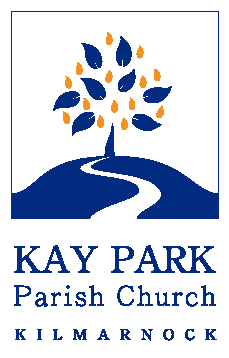 	            www.kayparkparishchurch.org.uk                           (Registered Scottish Charity: SC008154)   Sunday 24 September 2023           17th after Pentecost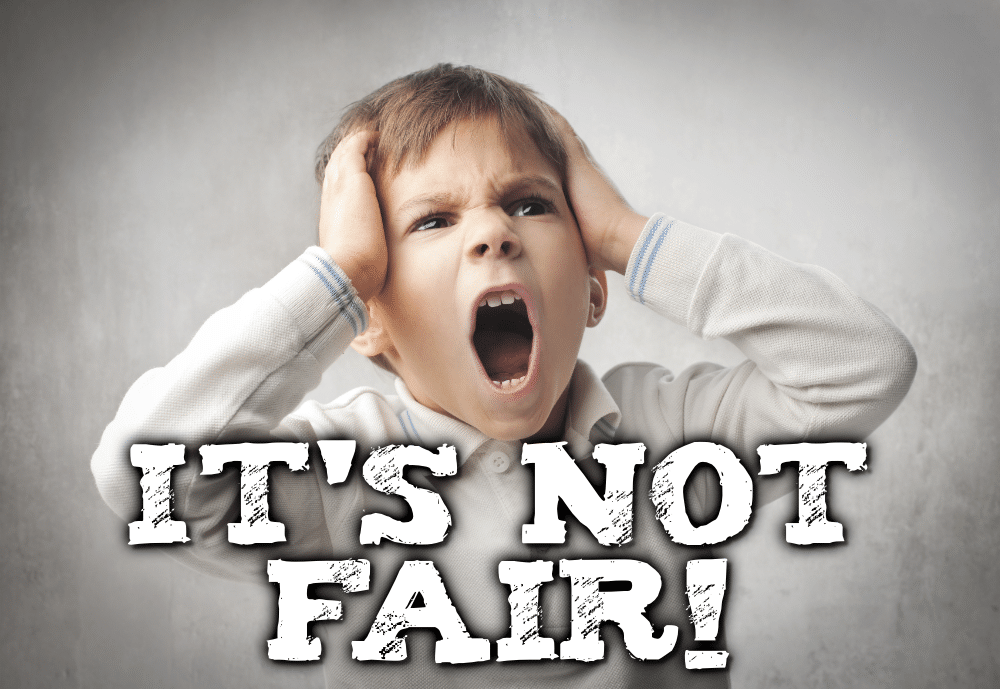 MinisterRev. Fiona Maxwell Organist  Mr Grant Donald